Cofnodion / Minutes Ifan Gerallt Cyfarfod GGLl Wrecsam / Wrexham LAG Meeting10.00yb, Dydd Iau 17eg Ebrill 2019/ 10.00am, Thursday 17th April 2019Coleg Cambria, Ffordd y Bers, Wrecsam LL13 7UHColeg Cambria, Bersham Road, Wrexham LL13 7UHLlofnod / Signature			----------------------------------------------------------------------Dyddiad / Date:			----------------------------------------------------------------------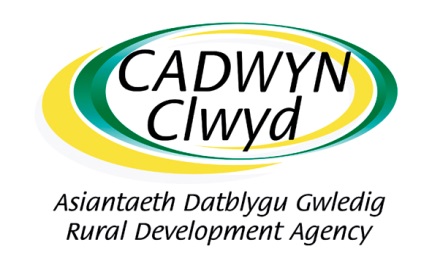 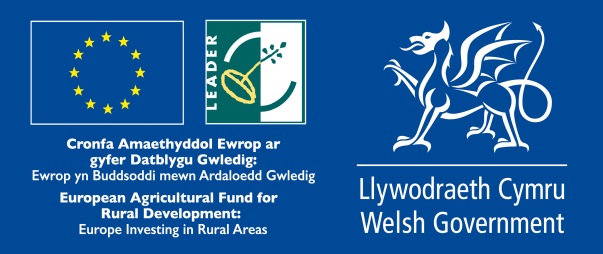 Croeso ac YmddiheuriadauAelodau presennol: Mr David Darlington, Mr John Gallanders, Ms Jo Edwards, Ms Mabyn Pickering, Ms Wendy Sime, Ms Susan Gittins, Ms Ceri Lloyd, Ms Rona Griffiths, Mr Gary Brown, y Cynghorydd Terry Evans a Mr Paul Mitchell.Hefyd yn bresennol: Mr Gareth Evans, Ms Lowri Owain, Mr Adam Bishop, Ms Delyth Jones, Ms Sarah Jones, Ms Helen Williams, Ms Donna Hughes (Cadwyn Clwyd); Paul Burell a Giulio Mescia (Remarc); a Ms Sandra Williams (cyfieithydd).Ymddiheuriadau: Ms Nicola Lewis Smith, Ms Gill Stephen, Ms Janine Beggan, y Cynghorydd Hugh Jones a Ms Rebecca Morgan.Hysbysodd Adam Bishop y GGLl fod Susan Kempster wedi ymddiswyddo o'r GGLl. Mae llythyr yn diolch i Susan am ei holl gefnogaeth dros y blynyddoedd wedi’i  anfon ati ar ran y GGLl.Datganiadau o DdiddordebDatganwyd diddordeb ariannol gan Mr Gary Brown yn D3. Prosiect Grym o’r Dwfn – cam 2.Cofnodion y Cyfarfod Diwethaf a Materion yn CodiCymeradwywyd y cofnodion a darllenodd David Darlington drwy’r materion yn codi.  Dywedodd Helen Williams ei bod yn gweithio gyda’r gymuned yng Nghoedpoeth ac y gallai hyn arwain at astudiaeth ddichonoldeb ac allbwn wedi’i greu gan Hyb Cymunedol.Diweddariad y Cynllun Datblygu GwledigRhoddodd Lowri Owain ddiweddariad ar raglen y CDG.  Ar hyn o bryd nid yw’r rhan fwyaf o gynlluniau’r CDG yn derbyn Datganiadau o Ddiddordeb a cheisiadau, gyda dim ond grantiau busnes sy’n gysylltiedig â phren ar agor ar hyn o bryd.  Caeodd y grant newydd - Galluogi Adnoddau a Llesiant Naturiol - ei ffenestr Datganiadau o Ddiddordeb ar 3ydd Rhagfyr 2018 ac mae wedi hysbysu’r ymgeisydd llwyddiannus ac aflwyddiannus.Adroddiadau Chwarterol ac AllbynnauRhoddodd Adam Bishop drosolwg o'r Adroddiad Chwarterol ac Allbynnau a dywedodd mai hwn oedd 15fed cyfarfod y GGLl hyd yn hyn yn y rhaglen hon. Mae rhai o’r prosiectau yn mynd rhagddynt yn fwy araf na’r disgwyl.  Mae swyddogion yn cynghori grwpiau i gynnwys amserlenni realistig yn eu ceisiadau prosiect, ond mae nifer yn methu.  Mae rhai o’r grantiau yn fwy araf oherwydd mai’r ymgeisydd sy’n gwneud y gwaith caffael a gall gymryd amser i gwblhau gwaith papur y grantiau.  Nid yw astudiaeth Tramiau Wrecsam wedi dechrau eto oherwydd blaenoriaethau gwaith eraill Swyddogion yr Awdurdod Lleol.  Gofynnodd aelodau’r GGLl i ymweliad gael ei drefnu i weld sut mae’r prosiectau’n datblygu.  Cynigiodd Gary Brown Brymbo fel ymweliad posibl ar gyfer cyfarfod nesaf y GGLl, sef y 18fed o Orffennaf 2019. Bydd Adam Bishop yn cysylltu â Gary Brown ynghylch hyn. Cymeradwyodd y GGLl yr Adroddiad Chwarterol ac Allbynnau.Adroddiadau AriannolCyflwynodd Delyth Jones yr adroddiad ariannol hyd at 31/03/2019. Yn gyffredinol, mae gwariant Prosiectau Wrecsam yn 28% ac mae'r arian cyfatebol a dderbyniwyd hyd yma yn 26%. Er bod y gwariant ar Gydweithredu yn gymharol isel, sef 3%, bydd hyn yn cynyddu cyn bo hir wrth i brosiectau megis Sgiliau Rheoli, Datblygu Cymunedau Dwyieithog a Symud gyda Tedi (Menter Iaith Sir y Fflint) ddechrau hawlio.  Esboniodd Delyth i’r GGLl, bod rhai prosiectau, grantiau yn arbennig, ond Cadwyn Clwyd weithiau, yn talu cyflenwyr yn uniongyrchol, ac y byddant yn parhau i gael eu gweithredu y tu hwnt i’r dyddiad terfyn a ddangosir ar geisiadau’r prosiect.  Cytunodd yr GGLl y gellid ymestyn y prosiectau hyd at ddiwedd 2021 yn ôl disgresiwn y swyddog cyllid a'r rheolwr. Cynigiwyd hwn gan Susan Gittins ac fe'i heiliwyd gan Jo Edwards.  Cymeradwyodd y GGLl yr adroddiad ariannol.Cynigion ProsiectC2. Caeau Penygelli - Lles yng Nghalon ein Cymuned (Astudiaeth Ddichonoldeb)Darparodd Helen Williams drosolwg ac atebodd gwestiynau gan Aelodau'r GGLl. Soniodd Helen Williams fod hyn wedi digwydd drwy weithio'n agos gyda Chymuned Coedpoeth ac er bod llawer o ymgynghori wedi'i wneud â'r gymuned, nid oedd yn gynhwysfawr ac mai ychydig iawn sydd wedi'i gofnodi'n llawn, sy'n ofyniad gan ddarparwyr grantiau eraill. Pleidleisiodd y GGLl i gymeradwyo'r prosiect, gyda chyfraniad o £10,500 o’r CDG.  C3.Prosiect Dysgu Cymunedol PenycaeRhoddodd Helen Williams drosolwg ac atebodd gwestiynau gan aelodau'r GGLl. Soniodd John Gallanders fod Cymdeithas Bêl-droed Cymru bellach wedi rhoi'r gorau i ariannu llawer o glybiau pêl-droed bach lleol ac erbyn hyn mae llawer o glybiau yn gobeithio gweithio'n agos o fewn eu cymunedau lleol i ddarparu gwasanaethau eraill a gweithredu fel hybiau cymunedol. Mae hyn yn caniatáu iddynt wneud cais am arian arall ar gyfer y clybiau. Pleidleisiodd y GGLl o blaid cymeradwyo'r prosiect, gyda chyfraniad o £4,771.83 o’r CDG.D2. Canolfan Ceiriog Adnewyddol (Astudiaeth Ddichonoldeb)Rhoddodd Paul Burrell drosolwg ac atebodd gwestiynau gan aelodau'r GGLl.  Pleidleisiodd y GGLl o blaid cymeradwyo'r prosiect, gyda chyfraniad o £6,787.20 o’r CDG.D3. Grym o'r Dwfn - Cam DauRhoddodd Paul Burrell drosolwg ac atebodd gwestiynau gan Aelodau'r GGLl. Hysbysodd Gary Brown y GGLl y bydd twll turio newydd yn cael ei ddrilio er mwyn gallu cymryd darlleniadau tymheredd i lunio cyfrifiadau manwl ar gyfer y cynllun arfaethedig.  Gadawodd Gary Brown yr ystafell er mwyn i’r aelodau drafod hyn a phleidleisio arno. Pleidleisiodd y GGLl o blaid cymeradwyo'r prosiect, gyda chyfraniad o'r o £6,930.00 o’r CDG.
UFAHysbysodd Ceri Lloyd y GGLl fod ein diwrnod agored Tirwedd Hardd yn cael ei gynnal y dydd Sadwrn yma yn Nhrefor. Bydd Ceri yn anfon y manylion at Adam i'w dosbarthu i aelodau'r GGLl. Hysbysodd Rona Griffiths y GGLl mai 8fed Mai yw Diwrnod Cystadleuaeth 'Sgiliau Rhyngwladol' yn safle Coleg Cambria, Ffordd y Bers. Bydd gweithdai/stondinau/arddangosfeydd ac ati ac mae croeso i fusnesau hyrwyddo i ddarpar weithwyr. Am wybodaeth bellach, anfonwch e-bost yn uniongyrchol at Rona. CAM GWEITHREDU: CL i anfon dolenni i AB i'w dosbarthu i'r GGLl.Dyddiad ac Amser y Cyfarfod NesafCynhelir cyfarfod nesaf y GGLl ar gyfer:10am Dydd Iau 18fed  Gorffennaf 201 – y lleoliad i'w gadarnhau.  Bydd cyfarfodydd yr is-grŵp arfarnu yn cael eu hamserlennu rhwng 24ain – 26ain Mehefin.Welcome and Apologies.Members present: Mr David Darlington, Mr John Gallanders, Ms Jo Edwards, Ms Mabyn Pickering, Ms Wendy Sime, Ms Susan Gittins, Ms Ceri Lloyd, Ms Rona Griffiths, Mr Gary Brown, Cllr Terry Evans and Mr Paul Mitchell.Also present: Mr Gareth Evans, Ms Lowri Owain, Mr Adam Bishop, Ms Delyth Jones, Ms Sarah Jones, Ms Helen Williams, Ms Donna Hughes (Cadwyn Clwyd); Paul Burell and Giulio Mescia (Remarc); and Ms Sandra Williams (translator).Apologies: Ms Nicola Lewis Smith, Ms Gill Stephen, Ms Janine Beggan, Cllr Hugh Jone and Ms Rebecca Morgan.Adam Bishop informed the LAG that Susan Kempster has resigned from the LAG. Cadwyn Clwyd has written to Susan, thanking her on behalf of the LAG for all of her support over the years.  Declarations of Interest Mr Gary Brown declared a pecuniary interest in the D3. Power from the Deep – phase 2 project.Minutes of the Last Meeting and Matters of ArisingThe minutes were approved and David Darlington went through the matters arising.  Helen Williams stated that she is working with the community in Coedpoeth and that this could lead to a feasibility study and a Community Hub created output.  Rural Development Programme UpdateLowri Owain gave an update on the RDP programme. Currently most RDP schemes are closed to EOIs and applications, with only timber related business grants open at present. The new grant – Enabling Natural Resources and Well-being – closed its EOI window on 3rd of December 2018 and has informed applicants if they were successful or not.  Quarterly Report and OutputsAdam Bishop gave an overview of the Quarterly Report and the Outputs, adding that this was the 15th Wrexham LAG meeting so far this programme. Some projects are progressing more slowly than expected.  Officers advise groups to put realistic timescales within their project applications, but many do slip.  Some of the grants are slower as procurement is undertaken by the applicant and grant paperwork can take some time to complete.  The Wrexham Trams study has not yet started as Local Authority Officers have had other work priorities.  LAG members asked for a visit to be arranged to see how projects are developing. Gary Brown volunteered Brymbo as a potential visit for the next LAG meeting, 18th July 2019. Adam Bishop will liaise with Gary Brown on this. The LAG endorsed the Quarterly Report and the Outputs.Financial ReportsDelyth Jones presented the financial report up to 31/03/2019. Overall, across the Wrexham Projects, spend is 28% and the match-funding received to date is at 26%. Although the Cooperation spend is comparatively low at 3%, this will increase soon as projects such as Managerial Skills, Datblygu Cymunedau Dwyieithog and Symud gyda Tedi (Menter Iaith Sir y Fflint) begin to claim.  Delyth explained to the LAG that some projects, especially grants, but also some where Cadwyn Clwyd are paying suppliers directly, are going to still be in implementation beyond the end date shown in the project applications. The LAG agreed that the projects could be extended up until the end of 2021 at the discretion of the Finance Officer and Manager. This was proposed by Susan Gittins and seconded by Jo Edwards.  The LAG endorsed the financial report.Project ProposalsC2. Penygelli Fields - Wellbeing at the Heart of our Community (Feasibility Study)Helen Williams provided an overview and answered questions from LAG members.  Helen Williams has been working closely with the community in Coedpoeth and explained that they had done some consultation, but it was not comprehensive and recorded in a way required by other grant funders.  The LAG voted for the project to be approved, with an RDP contribution of £10,500.  C3.Penycae Community Learning ProjectHelen Williams provided an overview and answered questions from LAG members. John Gallanders mentioned that the Football Association Wales (FAW) had reduced funding to many small local football clubs and now many clubs are looking to work within their local communities to provide other services, acting as community hubs, are applying to funds to draw down money for the clubs.  The LAG voted for the project to be approved, with an RDP contribution of £4,771.83.D2. Canolfan Ceiriog Adnewyddol / Renewable Ceiriog Centre (Feasibility Study)Paul Burrell provided an overview and answered questions from LAG members.  The LAG voted for the project to be approved, with an RDP contribution of £6,787.20D3. Power from the Deep – Stage TwoPaul Burrell provided an overview and answered questions from LAG members. Gary Brown informed the LAG that a new borehole will be drilled to allow temperature readings to be taken to allow precise calculations to be worked up for the potential scheme.  Gary Brown left the room for the member discussion and vote.  The LAG voted for the project to be approved, with an RDP contribution of £6,930.00AOBCeri Lloyd notified the LAG that the Our Picturesque Landscape open day is taking place this Saturday, in Tevor. Ceri will forward the details to Adam for circulation to LAG members. Rona Griffiths informed the LAG that May 8th is Competition Day of ‘World Skills’ at Coleg Cambria Bersham Road site. There will be workshops/stands/exhibitions etc. and businesses are welcome to promote to potential employees. For further information, please email Rona directly. ACTION:  CL to forward respective links to AB for circulation to the LAG.Date & Time of Next MeetingThe Next LAG meeting is scheduled for:10am, Thursday 18th July 2019 – location to be confirmed. Appraisal sub-groups will be scheduled between 24th - 26th June.